КАРАР                                                                                                 ПОСТАНОВЛЕНИЕ№ 12«01» апрель 2020 й.                                                                                  «01» апреля 2020 г« О снятии с учета граждан, нуждающихся в улучшении                  жилищных условий»В связи с улучшением жилищных условий, снять с учета в качестве нуждающихся в улучшении жилищных условий жителя с.Урзайбаш, ул.Ключевая, дом 13,  Сайфуллина Ильдара Салаватовича.Администрация сельского поселения Арслановский сельсовет муниципального района  Буздякский район Республики Башкортостан исключает Сайфуллина Ильдара Салаватовича из списка нуждающихся в улучшении жилищных условий.Контроль над исполнением настоящего постановления оставляю за собой.Глава сельского поселенияАрслановский  сельсовет :                                                       В.К.ХафизовКАРАР                                                                                                 ПОСТАНОВЛЕНИЕ№ 13«01» апрель 2020 й.                                                                                  «01» апреля 2020 г« О снятии с учета граждан, нуждающихся в улучшении                  жилищных условий»В связи с улучшением жилищных условий, снять с учета в качестве нуждающихся в улучшении жилищных условий жителя д.Кызыл-Елга, ул.Луговая, дом 13а,  Гатауллину Регину Ульфатовну.Администрация сельского поселения Арслановский сельсовет муниципального района  Буздякский район Республики Башкортостан исключает Гатауллину Регину Ульфатовну из списка нуждающихся в улучшении жилищных условий.Контроль над исполнением настоящего постановления оставляю за собой.Глава сельского поселенияАрслановский  сельсовет :                                                       В.К.ХафизовКАРАР                                                                                                 ПОСТАНОВЛЕНИЕ№ 14«13» апрель 2020 й.                                                                                  «13» апреля 2020 гОб утверждении Порядка составления и представления бюджетной отчетностиВ соответствии со статьей 6 Закона Республики Башкортостан «О бюджетном процессе в Республике Башкортостан», приказом Министерства финансов Республики Башкортостан от 31 мая 2010 года № 48 «Об утверждении Порядка представления в Министерство финансов Республики Башкортостан отчетов об исполнении местных бюджетов и иной бюджетной отчетности, установленной федеральными органами государственной власти», в целях своевременного составления и представления отчетов об исполнении бюджета сельского поселения Арслановский сельсовет  муниципального района Буздякский район Республики Башкортостан:Утвердить прилагаемый Порядок представления отчетов об исполнении бюджета сельского поселения Арслановский сельсовет  муниципального района Буздякский район Республики Башкортостан.Контроль за исполнением настоящего постановления оставляю за собой.Глава сельского поселенияАрслановский сельсоветмуниципального районаБуздякский район РБ:                                          В.К.ХафизовУтвержден постановлением Администрации сельского поселения Арслановский сельсовет МР Буздякский район РБот  «13» апреля 2020 года № 14Порядокпредставления отчетов об исполнении бюджета сельского поселения Арслановский сельсовет МР Буздякский район РБОбщие положенияНастоящий Порядок представления отчетов об исполнении бюджета сельского поселения (далее – Порядок) разработан в целях установления единого порядка представления годовой, квартальной и месячной отчетности об исполнении бюджета сельского поселения.2. Требования к составлению и представлению форм бюджетной отчетности Бюджетная отчетность представляется на основе единой методологии и стандартов бюджетного учета, устанавливаемыми законодательством Российской Федерации, а также с соблюдением требований Инструкции о порядке составления и представления годовой, квартальной и месячной отчетности об исполнении бюджетов бюджетной системы Российской Федерации, утвержденной приказом Министерства финансов Российской Федерации от 28 декабря 2010 года № 191н, в установленные сроки.Раскрытие данных и представление форм бюджетной отчетности осуществляется в соответствии с требованиями федеральных стандартов бухгалтерского учета государственных финансов и по действующим кодам бюджетной классификации Российской Федерации, в том числе по кодам, относящимся к бюджету Республики Башкортостан, и по кодам классификации операций сектора государственного управления, согласно приказам Министерства финансов Российской Федерации:от 8 июня 2018 года № 132н «О Порядке формирования и применения кодов бюджетной классификации Российской Федерации, их структуре и принципах назначения» (в редакции от 25 ноября 2019 года);от 29 ноября 2017 года № 209н «Об утверждении Порядка применения классификации операций сектора государственного управления» (в редакции от 13 мая 2019 года).Порядок формирования и представления бюджетной отчетности, срокиБюджетная отчетность формируется и представляется в следующем виде:годовая отчетность – на бумажном носителе и в электронном виде;месячная и квартальная отчетность – в электронном виде по каналам связи с применением электронной подписи уполномоченного лица.В программном комплексе «Свод-Смарт» бюджетная отчетность формируется в полном объеме форм, предусмотренных Инструкцией № 191н.Месячная	отчетность представляется до 5-го числа месяца, следующего за отчетным, квартальная – до 10апреля, 10 июля, 10 октября текущего года, годовая – до 30 января года, следующего за отчетным.Осуществление проверки показателей, формирование показателей бюджетной отчетностиАдминистрация сельского поселения последовательно осуществляет:проверку соответствия данных, представленных в электронном виде и на бумажном носителе;проверку соблюдения контрольных соотношений показателей бюджетной отчетности;формирование в электронном виде показателей бюджетной отчетности.   КАРАР                                                                              ПОСТАНОВЛЕНИЕ  «17»апрель 2020 й.                  № 15                  «17»апреля 2020 гОб  отмене постановления Администрации сельского поселения  Арслановский сельсовет муниципального района Буздякский район Республики Башкортостан  «О порядке сноса самовольных построек на территории сельского поселения Арслановский   сельсовет муниципального района Буздякский район Республики Башкортостан»                                 № 135 от  11декабря  2019 года.       В соответствии  с Конституцией Российской Федерации, Федеральным законом от 6 октября 2003 года №131-ФЗ «Об общих принципах организации местного самоуправления в Российской Федерации», Конституцией Республики Башкортостан, Законом Республики Башкортостан от18 марта 2005 года № 162-з « О местном самоуправлении в Республике Башкортостан», Уставом сельского поселения Арслановский сельсовет муниципального района Буздякский район Республики БашкортостанПОСТАНОВЛЯЮ:         1.Отменить постановление Администрации сельского поселения Арслановский сельсовет муниципального района Буздякский район Республики Башкортостан  «О порядке сноса самовольных построек на территории сельского поселения Арслановский   сельсовет муниципального района Буздякский район Республики Башкортостан» № 135 от  11 декабря 2019 года  2.Контроль  за исполнением настоящего постановления оставляю за собой.Глава сельского поселенияАрслановский  сельсовет муниципального районаБуздякский район РБ:                                                        В.К.Хафизов   КАРАР                                                                              ПОСТАНОВЛЕНИЕ  «20»апрель 2020 й.                  № 16                  «20»апреля 2020 гОб  утверждении номенклатуры дел администрации сельского поселения Арслановский сельсовет муниципального района  Буздякский район Республики Башкортостан на 2020 годВ целях осуществления организации, обеспечения учета, хранения, а также  практического использования документов, образующихся в процессе деятельности администрации сельского поселения Арслановский  сельсовет, в соответствии с Федеральным законом от 22.10.2004 № 125-ФЗ «Об архивном деле в Российской Федерации», Федеральным законом от 06.10.2003 № 131- ФЗ «Об общих принципах  организации местного самоуправления в Российской Федерации» п о с т а н о в л я ю:1. Утвердить номенклатуру дел администрации сельского поселения Арслановский  сельсовет на  2020 год согласно приложению.2. Довести настоящее постановление  до сведения  специалистов администрации.3. Поручить специалистам администрации упорядочить ведение документации в соответствии с утвержденной номенклатурой дел.4. Разместить настоящее постановление на сайте администрации сельского   поселения Арслановский  сельсовет муниципального района Буздякский район Республики Башкортостан.5. Контроль  за выполнением данного постановления возложить на управляющего делами  администрации сельского поселения Арслановский  сельсовет  Зиннатуллину Ирину Нуровну.Глава сельского поселенияАрслановский  сельсовет                                                            В.К.ХафизовПриложение к постановлению администрации сельского поселения Арслановский  сельсовет муниципального района Буздякский район Республики Башкортостан от 20 апреля 2020 г.  №16Номенклатура деладминистрации сельского поселения Арслановский   сельсовет муниципального района Буздякский район Республики Башкортостанна 2020 годИтоговая запись о категориях и количестве дел, заведенных в 2020 году.Управляющий делами						И.Н.Зиннатуллина«___»_________ 2020г.Итоговые сведения переданы в архив.Управляющий делами						И.Н.Зиннатуллина КАРАР                                                                                                 ПОСТАНОВЛЕНИЕ№ 17«22» апрель 2020 й.                                                                                  «22» апреля 2020 г« О снятии с учета граждан, нуждающихся в улучшении                  жилищных условий»В связи с улучшением жилищных условий, снять с учета в качестве нуждающихся в улучшении жилищных условий жителя д.Шланлыкулево, ул.Центральная, дом 51,  Габдрахманову Зульфию Наиловну .Администрация сельского поселения Арслановский сельсовет муниципального района  Буздякский район Республики Башкортостан исключает Габдрахманову Зульфию Наиловну  из списка нуждающихся в улучшении жилищных условий.Контроль над исполнением настоящего постановления оставляю за собой.Глава сельского поселенияАрслановский  сельсовет :                                                       В.К.ХафизовКАРАР                                                                                                 ПОСТАНОВЛЕНИЕ№ 18«22» апрель 2020 й.                                                                                  «22» апреля 2020 г« О снятии с учета граждан, нуждающихся в улучшении                  жилищных условий»В связи с улучшением жилищных условий, снять с учета в качестве нуждающихся в улучшении жилищных условий жителя с.Урзайбаш, ул.Центральная, дом 167,  Шарафутдинова Рамиля Мансуровича .Администрация сельского поселения Арслановский сельсовет муниципального района  Буздякский район Республики Башкортостан исключает Шарафутдинова Рамиля Мансуровича из списка нуждающихся в улучшении жилищных условий.Контроль над исполнением настоящего постановления оставляю за собой.Глава сельского поселенияАрслановский  сельсовет :                                                       В.К.ХафизовКАРАР                                                                                                 ПОСТАНОВЛЕНИЕ№ 19«22» апрель 2020 й.                                                                                  «22» апреля 2020 г« О снятии с учета граждан, нуждающихся в улучшении                  жилищных условий»В связи со снятием с регистрационного учета и переездом на другое место жительство, снять с учета в качестве нуждающихся в улучшении жилищных условий жителя с.Урзайбаш, ул.Набережная, дом 11,  Калимуллину Гульнур Саитовну .Администрация сельского поселения Арслановский сельсовет муниципального района  Буздякский район Республики Башкортостан исключает Калимуллину Гульнур Саитовну  из списка нуждающихся в улучшении жилищных условий.Контроль над исполнением настоящего постановления оставляю за собой.Глава сельского поселенияАрслановский  сельсовет :                                                       В.К.ХафизовКАРАР                                                                                                 ПОСТАНОВЛЕНИЕ№ 20«22» апрель 2020 й.                                                                                  «22» апреля 2020 г« О снятии с учета граждан, нуждающихся в улучшении                  жилищных условий»В связи с улучшением жилищных условий, снять с учета в качестве нуждающихся в улучшении жилищных условий жителя с.Старые Богады, ул.Верхняя, дом 1,  Батырова Рустема Дамировича .Администрация сельского поселения Арслановский сельсовет муниципального района  Буздякский район Республики Башкортостан исключает Батырова Рустема Дамировича  из списка нуждающихся в улучшении жилищных условий.Контроль над исполнением настоящего постановления оставляю за собой.Глава сельского поселенияАрслановский  сельсовет :                                                       В.К.ХафизовКАРАР                                                                                                 ПОСТАНОВЛЕНИЕ№ 21«22» апрель 2020 й.                                                                                  «22» апреля 2020 г« О снятии с учета граждан, нуждающихся в улучшении                  жилищных условий»В связи с улучшением жилищных условий, снять с учета в качестве нуждающихся в улучшении жилищных условий жителя с.Арсланово , ул.Центральная, дом 92,  Кутуева Ильгиза Гизаровича  .Администрация сельского поселения Арслановский сельсовет муниципального района  Буздякский район Республики Башкортостан исключает Кутуева Ильгиза Гизаровича  из списка нуждающихся в улучшении жилищных условий.Контроль над исполнением настоящего постановления оставляю за собой.Глава сельского поселенияАрслановский  сельсовет :                                                       В.К.Хафизов  Башкортостан РеспубликаhыБүздəк районымуниципаль районынынАрыслан ауыл советыауыл биләмәһехакимияте452722, Иске Богазы ауылыҮҙәк урамы, 53/3Тел2-91-83, 2-93-30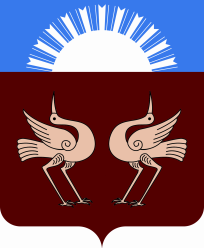 Республика БашкортостанАдминистрациясельского поселенияАрслановский сельсоветмуниципального районаБуздякский район452722, с. Старые БогадыУл.Центральная, 53/3Тел. 2 -91-83, 2-93-30  Башкортостан РеспубликаhыБүздəк районымуниципаль районынынАрыслан ауыл советыауыл биләмәһехакимияте452722, Иске Богазы ауылыҮҙәк урамы, 53/3Тел2-91-83, 2-93-30Республика БашкортостанАдминистрациясельского поселенияАрслановский сельсоветмуниципального районаБуздякский район452722, с. Старые БогадыУл.Центральная, 53/3Тел. 2 -91-83, 2-93-30  Башкортостан РеспубликаhыБүздəк районымуниципаль районынынАрыслан ауыл советыауыл биләмәһехакимияте452722, Иске Богазы ауылыҮҙәк урамы, 53/3Тел2-91-83, 2-93-30Республика БашкортостанАдминистрациясельского поселенияАрслановский сельсоветмуниципального районаБуздякский район452722, с. Старые БогадыУл.Центральная, 53/3Тел. 2 -91-83, 2-93-30Башкортостан РеспубликаhыБүздəк районымуниципаль районынынАрыслан ауыл советыауыл биләмәһехакимияте452722, Иске Богазы ауылыҮҙәк урамы, 53/4Тел2-91-83Республика БашкортостанАдминистрациясельского поселенияАрслановский сельсоветмуниципального районаБуздякский район452722, с. Старые БогадыУл.Центральная, 53/4Тел. 2 -91-83Башкортостан РеспубликаhыБүздəк районымуниципаль районынынАрыслан ауыл советыауыл биләмәһехакимияте452722, Иске Богазы ауылыҮҙәк урамы, 53/4Тел2-91-83Республика БашкортостанАдминистрациясельского поселенияАрслановский сельсоветмуниципального районаБуздякский район452722, с. Старые БогадыУл.Центральная, 53/4Тел. 2 -91-83ИндексделЗаголовок делаСроки хранения дела  и   №№ статей по перечнюпримечание1234Администрация сельского поселения02.Исполнительно-распорядительная деятельность02-01Законодательные и нормативно-правовые акты федеральных  органов законодательной и исполнительной власти по вопросам деятельности администрации сельского поселенияДо минования надобности, ст.1,2аСм.01-0102-02Указы, постановления, распоряжения Главы Республики Башкортостан, Правительства Республики Башкортостан, присланные для сведения и руководстваДо минования надобности, ст.1,2аСм.01-0102-03Антикоррупционные заключения на проекты и принятые  муниципальные нормативно-правовые акты администрации сельского поселенияПостоянно, ст.102-04Свидетельство о постановке на учет в налоговых органахПостоянност.38102-05Постановления, распоряжения главы администрации муниципального района, относящиеся к деятельности  администрации сельского поселенияПостоянно, ст.1Присланные для сведения – до минования надобности02-06Соглашения главы администрации муниципального района с главой администрации сельского поселения о передаче отдельных полномочий по решению вопросов местного значения, об исполнении отдельных государственных полномочийПостоянно, ст.1302-07Постановления главы сельского поселения по основной деятельностиПостоянно, ст.1(а)02-08Распоряжения главы сельского поселения по основной деятельностиПостоянно, ст.19(а) 02-09Протоколы совещаний при главе сельского поселения  с представителями учреждений, организаций и предприятий и документы к нимПостоянно, ст.18(е)02-10Паспорт социально-экономического положения сельского поселенияПостоянно, ст.6802-11Уставы органов территориального общественного самоуправления Постоянно, ст.5002-12Протоколы заседаний административной и других комиссий и документы к нимПостоянно, ст.18(б)На каждую комиссию заводится отдельное дело02-13Годовой план работы администрации сельского поселенияПостоянно, ст.285(а)02-14Годовой отчет о работе администрации сельского поселенияПостоянно, ст.464(б)02-15Статистические отчеты по основной деятельности (годовые)Постоянно, ст.467(б)02-16Статистические отчеты по основной деятельности (полугодовые, квартальные)5 лет, ст.467(в, г)При отсутствии годовых – постоянно 02-17Документы по проверке работы администрации сельского поселения (справки, акты и др.)Постоянно, ст.173Кроме финансовых проверок02-18Приемо-сдаточные акты, составленные при смене главы сельского поселенияПостоянно, ст.79а02-19Похозяйственные книги и алфавитные книги хозяйств Постоянно,  ст.136 ПТДПо письменному указанию, после истечения срока хранения передаются в муниципальный архив 02-20Протоколы заседаний жилищной комиссии, документы (заявления, списки, справки) к нимПостоянно, ст.92502-21Книга учета граждан, нуждающихся в жилой площади, предоставляемой по договорам социального найма10 лет, ст.927После предоставления жилой площади. Постановление Правительства Республики Башкортостан от 12.09.2006 г. № 25502-22Учетные дела граждан, нуждающихся в жилой площади, предоставляемой по договорам социального найма10 лет, ст.930После предоставления жилой площади02-23Обращения граждан по личным вопросам, документы по их рассмотрению5 лет,  ЭПК, ст.183(б)02-24Переписка администрации сельского поселения с администрацией района по вопросам основной деятельности5 лет,  ЭПК, ст.3302-25Переписка администрации сельского поселения с учреждениями, организациями, предприятиями по вопросам основной деятельности5 лет,  ЭПК, ст.3502-26Журнал регистрации постановлений главы сельского поселения по основной деятельностиПостоянно, ст.258(а)02-27Журнал регистрации распоряжений главы сельского поселения по основной деятельностиПостоянно, ст.258(а)02-28Карточки личного приема граждан главой сельского поселения3 года, ст.259(а)02-29Журнал регистрации входящих документов, в т.ч.по электронной почте 5 лет, ст.258(г)02-30Журнал регистрации исходящих документов,  в т.ч.по электронной почте5 лет, ст.258(г) 02-31Журнал регистрации телефонограмм, телеграмм5л., ст.258(ж)02-32Журнал регистрации обращений граждан5л., ст.258(е)02-33Журнал ознакомления муниципальных служащих с локальными нормативно-правовыми актами5 летПо усмотрению администрации02-34Журнал регистрации Уведомлений представителя нанимателя о фактах обращения в целях склонения муниципального служащего к совершению коррупционных правонарушений5 лет ст.683(а)02-35Номенклатура делПостоянно, ст.200(а)02-36Описи дел постоянного хранения и по личному составуПостоянно, ст.248(а,б)Неутвержденные -  до минования надобности02-37Описи дел временного срока хранения.,ст.248(в)После уничтожения дел02-38Дело фонда (исторические справки, паспорт архива, акты проверки наличия и состояния, приема и передачи, выделения дел и документов к уничтожению, утратах и повреждениях документов)Постоянно, ст.246В муниципальный архив передаются при ликвидации организации02-39Документы по истории и культуре сельского поселения (аудио-, видео-, фото- документы, личные архивные документы известных земляков и др.)Постоянно, ст.9502-40Документы по составлению родословных, генеалогических летописей (шежере) жителей сельского поселенияПостоянно ст.9502-41Административные регламентыПостоянност.54(а)02-42Журнал учета проверок юридического лица, проводимых органами государственного контроля (надзора), органами мун. контроляПостоянност.17302-43Журналы выдачи выписок из похозяйственной книги, справок5 летст.25202-44Журнал учета выдачи печатей и штампов3 годаст.777При наличии оттисков печатей и штампов - постоянно02-45Журналы поступления и выдачи гербовых бланков3 годаст.259(г)02-46Договоры, соглашения об информационном обмене5 летст.223После истечения срока договора, соглашения02-47Документы (заявления на изготовлении ключа электронной цифровой подписи и сертификата ключа подписи, заявления и уведомления о приостановлении и аннулировании действия сертификата ключа подписи, акты уничтожения закрытого ключа электронной цифровой подписи и др.) о создании и аннулировании электронной цифровой подписи15 лет, ЭПКст.233После аннулирования (прекращения действия) сертификата ключа подписи и истечении установленного федеральным законом  срока исковой давности03.Управление земельной муниципальной собственностью03-01Нормативно-правовые акты Российской Федерации, Республики Башкортостан, муниципального района Буздякский район по вопросам землеустройства, присланные для сведенияДо минования надобности, ст.1(б)В составе входящих03-02Карты сельского поселения (копии)Постоянност.799Хранятся в администрации сельского поселения, подлинники в земельном комитете муниципального района03-03                                                                                                                                                       Переписка  по земельным вопросам5 лет ЭПК, ст.134В составе входящих04. Управление муниципальной собственностью 04-01Документы (карты учета, правоустанавливающие документы, решения, акты) по ведению реестра муниципального имуществаПостоянно, ст.422На муниципальное хранение не передается,подлинники в организации, исполняющей функции ведения реестра05. Планирование и застройка поселения05-01Распоряжения главы сельского поселения по вопросам планировки и застройки поселенияДо минования надобностиПодлинники см.инд.02-0705-02Генеральный план, совмещенный с проектом планировки сельского поселения, пояснительная записка к немуПостоянно По усмотрению администрации05-03Проектно-сметная документацияПостоянно Хранится в администрации, в муниципальный архив сдается при ликвидации06. Паспортный столСм. постановление Правительства Российской Федерации от 27.07.1995 №713 (в новой редакции от 15.08.2014)07. Воинский учет, мобилизационная подготовка07-01Инструкции по воинскому учету и мобилизационной подготовке3 года, ст.27(б)После замены новыми07-02Переписка по воинскому учету5 лет ЭПК, ст.69107-03Годовой отчет о работе военно-учетного столаПостоянно, ст.46707-04Документы (планы, отчеты) по бронированию граждан, пребывающих в запасе5 лет ст.69107-05Карточки учета лиц, подлежащих воинскому учету3 года, ст.695(е)После снятия с  воинского учета07-06Списки призывников3 года, ст.685(е)После снятия с учета07-07Журнал проверок состояния воинского учета и бронирования граждан, пребывающих в запасе5 лет ст.69208. Гражданская оборона и чрезвычайные ситуации08-01Нормативные правовые акты Российской Федерации, Республики Башкортостан, муниципального района Буздякский район по гражданской обороне, предупреждению и ликвидации чрезвычайных ситуацийДММст.1б08-02Документы по  ГО и ЧС, пожарной безопасности (план работы, акты обследования, отчеты,  информации, справки)5 лет ЭПК, ст.861,86208-03План работы по противопаводковым мероприятиям в весенне-летний период5 лет ЭПК, ст.86208-04План работы по тушению и предупреждению  пожаров5 лет ЭПК, ст.86108-05Документы по противопожарной безопасности  объектов (акты, предписания, справки)3 годаст.86608-06Переписка по вопросам пожарной безопасности5 лет ЭПК, ст.86108-07Документы по антитеррористической защищенности 5 лет ЭПК, ст.88309. Организация ритуальных услуг и содержание мест захоронения09-01Инструктивные документы по организации ритуальных услуг и содержанию кладбищ3 года, ст.27(б)09-02 Проекты кладбищ, планы захоронений, книга учета памятников, надмогильных знаков, кладбищенские книги учета захороненийПостоянно По усмотрению администрации09-03Книга учета выдачи разрешений на захоронение5 летПо усмотрению администрации09-04Книга учета   умерших50 летПо усмотрению администрации10. Кадровое обеспечение10-01Нормативно-правовые акты, инструкции по кадровой работе3 года, ст.27(б)После замены новыми10-02Распоряжения  по личному составу (о приеме, переводах, увольнениях,  повышение квалификации, поощрениях, оплата труда, премирование, отпуска, командировках)75 лет(2) ЭПК, ст. 19(б)(2) О дисциплинарных взысканиях, ежегодных оплачиваемых отпусках, отпусках, в связи с обучением, командировках – 5 л.10-03Положения, инструкции о правах и обязанностях должностных лицПостоянно (1), ст.77(а)(1) Индивидуальные работников – 75 лет10-04Годовой отчет по кадрам (о сменяемости кадров)Постоянно, ст.467(б)10-05Личные дела работников  (заявления, трудовые договоры, автобиографии, копии распоряжений,  копии личных документов, анкеты и др.):а) руководителя организацииб) работников, в т.ч. муниципальных служащихПостоянно, ст.656(а);75 лет ЭПКст. 656(б)10-06Личные карточки работников ф.Т.-2 (в том числе временных работников)75 лет ЭПК, ст. 65810-07Трудовые договоры, не вошедшие в состав личных дел75 лет ЭПК,ст. 65710-08Подлинные личные документы (трудовые книжки и др.)До востребования, ст.664Невостребованные – не менее 75 лет10-09Книга учета движения трудовых книжек и вкладышей к ним75 лет, ст.695(в)10-10Документы, (представления, ходатайства, характеристики, выписки из решений, постановлений) о представлении к награждению государственными и ведомственными наградами, присвоению званий75 лет ЭПК, ст.735(б)10-11Табель учета рабочего времени5 лет, ст.58610-12Графики  предоставления отпусков1 год, ст.69310-13Книга учета трудовых договоров75 лет, ст.695(б)10-14Положение об оплате труда и премировании работниковПостоянно,Ст.411(а)10-15Правила внутреннего распорядка1 годст.773После замены новыми10-16Сведения о доходах, об имуществе и обязательствах имущественного характера муниципальных служащих, не вошедших в состав личных дел75 лет, ЭПКст.66011. Охрана труда и техники безопасности 11-01Инструкции по охране труда и технике безопасности3 года, ст.27(б)После замены новыми11-02Журнал регистрации несчастных случаевПостоянно, ст.63011-03Журнал регистрации  вводного инструктажа 10 лет, ст.626(б)11-04Журнал регистрации инструктажа на рабочем месте5 лет, ст.626(б)11-05Документы по специальной оценке организации труда45 лет(1), ЭПКСт.602(1)При тяжелых, опасных условиях труда -75 л.11-06Коллективные договорыПостоянно(1)Ст.576(1) присланные для сведения – доминования надобности11-07Журнал учета медицинских осмотров5 летст.64611-08Журнал учета присвоения групп по электробезопасности не электротехническому персоналу5 лет после заполненияПо решению  администрации12. Административно-хозяйственная деятельность12-01Соглашения на осуществление полномочий по ведению бухгалтерского (бюджетного) учета Постоянност.1312-02Переписка по вопросам бухгалтерского учета и отчетности, финансово-экономическим вопросам.5 летст.35912-03Книга учета доверенностей5 лет,ст.459(т)12-04Журнал учета командировок5 летст.695(к)12-05Журнал учета отпусков5 летст.695(ж)13. Совершение нотариальных действийСостав документов определен Инструкцией о порядке совершения нотариальных действий главами местных администраций и специально уполномоченными должностными лицами местного самоуправления поселений (утверждена приказом Министерства юстиции РФ от 27.12.2007 г. № 256, зарегистрирована в МЮ РФ 27.12.2007 г. рег.№ 10832)По срокам храненияВсегоВ том числе:В том числе:По срокам храненияВсегопереходящихс отметкой «ЭПК»1234Постоянного39Временного (свыше 10 лет)118Временного (до 10 лет включительно)5210ИТОГО:10218СОГЛАСОВАНОГлава сельского поселенияАрслановский сельсовет муниципальногорайона Буздякский районРеспублики Башкортостан____________  В.К.Хафизовот «_____» ________ 2020 г.            СОГЛАСОВАНО           Начальник архивного отдела           администрации муниципального                      района Буздякский район            Республики Башкортостан           ______________  Мухаметова Л.Ф.          от «______» ________ 2020 г.      Башкортостан РеспубликаhыБүздəк районымуниципаль районынынАрыслан ауыл советыауыл биләмәһехакимияте452722, Иске Богазы ауылыҮҙәк урамы, 53/3Тел2-91-83, 2-93-30Республика БашкортостанАдминистрациясельского поселенияАрслановский сельсоветмуниципального районаБуздякский район452722, с. Старые БогадыУл.Центральная, 53/3Тел. 2 -91-83, 2-93-30  Башкортостан РеспубликаhыБүздəк районымуниципаль районынынАрыслан ауыл советыауыл биләмәһехакимияте452722, Иске Богазы ауылыҮҙәк урамы, 53/3Тел2-91-83, 2-93-30Республика БашкортостанАдминистрациясельского поселенияАрслановский сельсоветмуниципального районаБуздякский район452722, с. Старые БогадыУл.Центральная, 53/3Тел. 2 -91-83, 2-93-30  Башкортостан РеспубликаhыБүздəк районымуниципаль районынынАрыслан ауыл советыауыл биләмәһехакимияте452722, Иске Богазы ауылыҮҙәк урамы, 53/3Тел2-91-83, 2-93-30Республика БашкортостанАдминистрациясельского поселенияАрслановский сельсоветмуниципального районаБуздякский район452722, с. Старые БогадыУл.Центральная, 53/3Тел. 2 -91-83, 2-93-30  Башкортостан РеспубликаhыБүздəк районымуниципаль районынынАрыслан ауыл советыауыл биләмәһехакимияте452722, Иске Богазы ауылыҮҙәк урамы, 53/3Тел2-91-83, 2-93-30Республика БашкортостанАдминистрациясельского поселенияАрслановский сельсоветмуниципального районаБуздякский район452722, с. Старые БогадыУл.Центральная, 53/3Тел. 2 -91-83, 2-93-30  Башкортостан РеспубликаhыБүздəк районымуниципаль районынынАрыслан ауыл советыауыл биләмәһехакимияте452722, Иске Богазы ауылыҮҙәк урамы, 53/3Тел2-91-83, 2-93-30Республика БашкортостанАдминистрациясельского поселенияАрслановский сельсоветмуниципального районаБуздякский район452722, с. Старые БогадыУл.Центральная, 53/3Тел. 2 -91-83, 2-93-30